Request for Proposal (RFP)Portioning Machine / Thermoforming Filling & Sealing Machine for GranteeOrganizational Overview:FHI 360 is a nonprofit human development organization dedicated to improving lives in lasting ways by advancing integrated, locally driven solutions. FHI 360 staff includes experts in health, education, nutrition, environment, economic development, civil society, gender equality, youth, research and technology — creating a unique mix of capabilities to address today's interrelated development challenges. FHI 360 is implementing the USAID Jordan Local Enterprise Support Project (LENS), which is a five-year project to encourage the long-term economic growth and development potential of underserved Jordanian communities. USAID LENS brings local governments, business owners, and key community groups to collaborate together on initiatives that will boost economic development and create jobs in their communities. These initiatives are focused on supporting the growth of micro and small enterprises (MSEs) and inclusive of women, youth and low-income groups.Description FHI 360 on behalf of the USAID LENS Project is seeking quotes from vendors able to provide a Portioning Machine also known as Thermoforming Filling & Sealing Machine as described in Annex II below. Required Deliverables  Under grants awarded through the USAID LENS project, grantee is receiving the requested machine, which would will enable to better serve customers, expand the clientele, and enhance productivity. Under this RF, one grantee will receive the requested equipment. In addition to the proposed equipment, vendors are required to provide installation and user training/instructions to beneficiaries, where applicable. Warranty details shall be provided as applicable. Statement of Work – Specifications and Assumptions See Annex II for List of Equipment and specifications.All delivery and installation of equipment is expected within the proposed timeline when signing the purchase order. If the Vendor fails to deliver the supplies or perform the services within the time specified in the agreement, FHI360 may require that vendor pay, in place of actual damages, liquidated damages in the amount of one percent (1%) of the agreement value for each day of delay.  If equipment is regularly supplied in-country by the vendor, but unavailable at the time of purchase, please provide details on the time for delivery and source country of item(s). Vendor may be required to present items proposed to an evaluation committee or/and to grantees through a site visit or organized presentation.  The USAID LENS Project may also organize a presentation by shortlisted vendors to demonstrate the functionality and features of certain items and confirm that this will be consistent with grantees’ needs.  Award to vendor will be made by individual items or all items, whichever is in the best interest of the projectAll procured items must comply with Jordanian and, or USA energy efficiency standards, where possible, items should have Energy Star label, otherwise the vendor must submit a sufficient documentation as a proof of complying with energy efficiency standardsForm of Quotation - Instructions to BiddersInterested parties shall submit a quotation which is comprised of the following – any bidders that do not conform to the requirements below will be excluded from further review: Technical and cost proposal: Bidders shall submit detailed technical specifications and cost proposal, via Annex III and IV. All costs must be stated in Jordanian Dinar (JOD). USAID LENS might ask bidders that do not conform to submission as per Annex III and IV and pass the administrative requirements to resubmit their offers using those Annex templates. The delivery Schedule. The delivery location for the machine described is specified in Annex II. As part of its response to this solicitation, each bidder is expected to provide an estimate (in calendar days) of the delivery timeframe (after receipt of order). Delivery costs must be included in quotation.USAID LENS holds a Zero VAT status, therefore offers shall exclude VAT. USAID LENS will provide applicable documentation to support its VAT status, as needed.Pictures, catalogues, or illustrations of proposed items: bidders are highly encouraged to include pictures, catalogues, or illustrations of proposed items; these can be sent in a separate email attachment, and will be instrumental in the selection and evaluation process. Annex I - Attachments 1 and 2The proposal and all documents and correspondence relating to the tender exchanged by the bidder and USAID LENS shall be in the English languageProvide the full legal name, address, telephone, and fax number of the organization submitting the quote, as well as the date of submission. Source: All goods and services offered in response to this RFP or supplied under any resulting award must meet USAID Geographic Code 937 in accordance with the United States Code of Federal Regulations (CFR), 22 CFR §228 . The cooperating country for the USAID LENS project is Jordan.  Thus, the countries considered Code 937 are the US, Jordan and the list of countries noted in the following link:   http://www.usaid.gov/policy/ads/300/310maa.pdf Nationality of Bidder.  Bidders must provide a valid business Registration Certificate, employer or tax identification document that demonstrates it is legally registered for business in a Code 937 country.  Quotation Validity – The Bidder agrees to hold the prices in its offer firm for 90 calendar days from the date specified for the receipt of offers, unless another time is specified in an addendum to this RFP.Training Requirements.  If the equipment requires training for use and/or maintenance, this shall also be noted in the Offeror’s bid along with any associated costs.  Warranty Terms. Offeror is to clarify warranty terms offered for each piece of equipment, as well as extended warranty options and cost.Prices shall be net (not including) of customs and sales tax. A formal confirmation letter from the Sales Tax Department certifying USAID LENS' legal statute exemption from Sales Tax will be provided to vendor prior to delivery. Evaluation FactorsProposals will be evaluated on Best Value basis. In conducting the evaluation, the evaluation committee may seek information from any source it deems appropriate to obtain or validate information regarding acceptability of Supplier’s quotation.  Award will be made to the proposal that is deemed to have the best value to the project based on the evaluation factors set below;Reserved RightsFinancing of awards resulting from this solicitation will be through the U.S. Agency for International Development (USAID).  Awards financed by USAID may be subject to prior approval requirements.The authorized geographic code for this procurement is Code 937 which means the U.S., Jordan, and developing countries. The list of USAID-approved developing countries can be obtained from this internet address: http://www.usaid.gov/policy/ads/300/310maa.pdfItems must be available for purchase in a Code 937 country at time of contract signing. The Bidder must be registered for business and operating in a Code 937 country.FHI 360 is a tax exempt organization; therefore, no taxes shall be assessed on the price of the items.  Tax exemption certificate is available upon request.FHI 360 complies with U.S. Sanctions and Embargo laws and Regulations including Executive Order 13224 on Terrorist Financing, which effectively prohibit transactions with persons or entities that commit, threaten to commit or support terrorism. Any person or entity that participates in this bidding process, either as a prime or sub to the prime, must certify as part of the bid that he or it is not on the U.S. Department of Treasury Office of Foreign Assets Control (OFAC) Specially Designated Nationals (SDN) List and is eligible to participate. FHI 360 shall disqualify any bid received from a person or entity that is found to be on the List or otherwise ineligible.All responses become the property of FHI 360 and FHI 360 reserves the right in its sole discretion to: To disqualify any offer based on vendor failure to follow solicitation instructions.FHI 360 reserves the right to waive any deviations by vendors from the requirements of this solicitation that in FHI 360's opinion are considered not to be material defects requiring rejection or disqualification; or where such a waiver will promote increased competition.Extend the time for submission of all solicitation responses after notification to all vendors.Terminate or modify the solicitation process at any time and re-issue the solicitation to whomever FHI 360 deems appropriate.FHI 360 reserves the right to issue an award based on the initial evaluation of offers without discussion.Award only part of the activities in the solicitation or issue multiple awards based on solicitation activities.FHI 360 will not compensate vendors for preparation of their response to this solicitation.Issuing this solicitation is not a guarantee that FHI 360 will award a purchase order.FHI 360 may choose to award a purchase order to more than one vendor for specific parts of the activities in the solicitation.Certification of Independent Price Determination   The offeror certifies that—The prices in this offer have been arrived at independently, without, for the purpose of restricting competition, any consultation, communication, or agreement with any other offeror, including but not limited to subsidiaries or other entities in which offeror has any ownership or other interests, or any competitor relating to (i) those prices, (ii) the intention to submit an offer, or (iii) the methods or factors used to calculate the prices offered;The prices in this offer have not been and will not be knowingly disclosed by the offeror, directly or indirectly, to any other offeror, including but not limited to subsidiaries or other entities in which offeror has any ownership or other interests, or any competitor before bid opening (in the case of a sealed bid solicitation) or contract award (in the case of a negotiated or competitive solicitation) unless otherwise required by law; andNo attempt has been made or will be made by the offeror to induce any other concern or individual to submit or not to submit an offer for the purpose of restricting competition or influencing the competitive environment.(a) Each signature on the offer is considered to be a certification by the signatory that the signatory: (1) Is the person in the offeror's organization responsible for determining the prices being offered in this bid or proposal, and that the signatory has not participated and will not participate in any action contrary to subparagraphs (a)(1) through (a)(3) above; or(2) (i) Has been authorized, in writing, to act as agent for the principals of the offeror in certifying that those principals have not participated, and will not participate in any action contrary to subparagraphs (a)(1) through (a)(3) above;(ii) As an authorized agent, does certify that the principals of the offeror have not participated, and will not participate, in any action contrary to subparagraphs (a)(1) through (a)(3) above; and (iii) As an agent, has not personally participated, and will not participate, in any action contrary to subparagraphs (a)(1) through (a)(3) above.(b) Offeror understands and agrees that:                    (1) Violation of this certification will result in immediate disqualification from this solicitation without recourse and may result in disqualification from future solicitations; and(2) Discovery of any violation after award to the offeror will result in the termination of the award for default.  ANNEX I – Attachment 1 Bid Cover Page: “RFP# 08012017 – Portioning Machine / Thermoforming Filling & Sealing Machine for Grantee”(MUST BE COMPLETED AND INCLUDED WITH THE OFFER)The offeror agrees to furnish the item identified in Annex II, at the prices therein offered and summarized in Annex III in accordance with the conditions of this solicitation document. This proposal is valid for a period of ninety (90) calendar days from the proposal closing date established in this RFP and no variation in price during that period will be allowed.Signature of person authorized to sign the proposal:By virtue of my signature, I hereby acknowledge and certify to the accuracy and completeness of the attached quotation.Name (print): _________________________________________________________Signature: _____________________________________________________________ANNEX I - ATTACHMENT 2 - “RFP#08012017 – Portioning Machine / Thermoforming Filling & Sealing Machine for Grantee”CERTIFICATION REGARDING TERRORIST FINANCING - Implementation of E.O. 13224 Offeror hereby certifies that it has not provided and will not provide material support or resources to any individual or entity that it knows, or has reason to know, is an individual or entity that advocates, plans, sponsors, engages in, or has engaged in terrorist activity, including but not limited to the individuals and entities listed in the Annex to Executive Order 13224 and other such individuals and entities that may be later designated by the United States under any of the following authorities: § 219 of the Immigration and Nationality Act, as amended (8 U.S.C. § 1189), the International Emergency Economic Powers Act (50 U.S.C. § 1701 et seq.), the National Emergencies Act (50 U.S.C. § 1601 et seq.), or § 212(a)(3)(B) of the Immigration and Nationality Act, as amended by the USA Patriot Act of 2001, Pub. L. 107- 56 (October 26, 2001) (8 U.S.C. §1182). The Organization further certifies that it will not provide material support or resources to any individual or entity that it knows, or has reason to know, is acting as an agent for any individual or entity that advocates, plans, sponsors, engages in, or has engaged in, terrorist activity, or that has been so designated, or will immediately cease such support if an entity is so designated after the date of the referenced agreement.For purposes of this certification, "material support and resources" includes currency or other financial securities, financial services, lodging, training, safe houses, false documentation or identification, communications equipment, facilities, weapons, lethal substances, explosives, personnel, transportation, and other physical assets, except medicine or religious materials.For purposes of this certification, "engage in terrorist activity" shall have the same meaning as in section 212(a) (3) (B) (iv) of the Immigration and Nationality Act, as amended (8 U.S.C. § 1182(a) (3) (B) (iv)).For purposes of this certification, “entity” means a partnership, association, corporation, or other organization, group, or subgroup.This certification is an express term and condition of any and all agreements between the Academy for Educational Development and The Organization and any violation of it shall be grounds for unilateral termination of any and all agreements between AED and The Organization.END OF CERTIFICATIONSAs an authorized signatory of _____________________________________________ (Offeror), I hereby certify that the above certifications and representations are true and correct.Name (Print/type)		 ____________________________________________Title: 			_____________________________________________Date:			_____________________________________________Signature:			_____________________________________________ANNEX II - “RFP#08012017 – Portioning Machine / Thermoforming Filling & Sealing Machine for Grantee”Details of the minimum specifications for the required items are provided in the following table, please quote all carried items that meet these general specifications.  All items are required to be new. All items are intended for use in Jordan, hence, proposed voltage should be compliant with voltage commonly used in Jordan. ANNEX III – Technical Proposal “RFP#08012017 – Portioning Machine / Thermoforming Filling & Sealing Machine for Grantee”Details of the specifications proposed need to be filled out in the following table.  ANNEX IV – Cost Proposal “RFP#08012017 – Portioning Machine / Thermoforming Filling & Sealing Machine for Grantee”Cost details for each item proposed shall be filled out in the table below.RFP # 08012017Issue Date:01 August 2017Questions Deadline:Questions or clarification requests shall be submitted via email to rfp@jordanlens.org, subject line: “RFP#08012017 – Portioning Machine / Thermoforming Filling & Sealing Machine for Grantee”Deadline to accept questions or clarification requests is 03 August, 2017. Telephone inquiries are not accepted. Answers to be shared:Questions received and Answers will be published on the project website, under the solicitation link:http://jordanlens.org/work-with-us/solicitations On 07 August, 2017.Offer Submission Deadline:   Offers shall be submitted by 4:00 p.m. Jordan time, on 14 August, 2017, via email rfp@JordanLens.org subject line: “RFP#08012017 – Portioning Machine / Thermoforming Filling & Sealing Machine for Grantee”Quotes received after the deadline will not be considered.Submit Bid to:	               rfp@jordanlens.orgAward Type:Fixed Price Purchase OrderExpected Award:                         August 2017Expected Delivery and Installation:September 2017Proposed specifications & compatibility with the general specs set forth in Annex II that would best serve the needs of the beneficiaries.40 PointsWarranty Terms (Duration & type of warranty)10 PointsDelivery period & Availability of items                                                                15 PointsCost35 PointsOfferor’s NameOfferor’s AddressBusiness Registration NumberTelephone Number Fax NumberEmail AddressNumberالرقمDescriptionالوصفQuantityالعددSpecificationsالمواصفاتLocation of Deliveryمكان التوصيلSample of End Productصوره توضيحيه للمنتج النهائي1Portioning Machine / Thermoforming Filling & Sealing Machine1Parts in contact with the filled substance (Marmalade/Jam) should be made of stainless steel 304.The required machine will be used to fill marmalade/jam into small portions.Machine to have a variable output capacity- ranging from 1,500 – 2,000 units per hour.Machine to contain an automatic conveyor belt with (2) lanes. (2 Lines or heads), i.e. two cups to be filled simultaneously. Estimated portion dimeter: up to 75mmPortion material: PVC / plastic Filled in material will be an estimated temperature of 60 degrees Celsius.Machine to have an automatic sealing mechanism using a heated sealed aluminum foil. Sealing foils and labels will have logos and other manufacturing details.Irbid - Jordan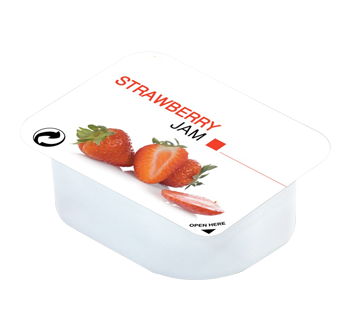 2Accessories & Parts needed1Vendor to propose accessories needed along with suitable quantities, such as; sealing foils and rolls. Irbid - JordanNumberالرقمDescriptionالوصفQuantityالعددBrandالعلامة التجاريةProposed Specifications (Material, Capacity, Included Accessories, Power)المواصفات المقترحةItem currently available in Stock in JordanY/Nهل السلعة متوافرة حاليا في الاردننعم\لاIf No, Specify Country to be Imported Fromاذا الاجابة لا، الرجاء تحديد الدولة التي سيتم الاستيراد منهاNumber of Calendar Days to Availability for Installation/Deliveryعدد الأيام لتسليم أو تركيب السلعWarranty OfferedY/NAnd Period of Warrantyهل يوجد وكالة للسلع؟ يرجى تحديد مدتهاExample2Proposing 220V, 50Hz, 5 liter capacity, stainless steelYes20Yes - Three year1Portioning Machine / Thermoforming Filling & Sealing Machine12Accessories & Parts needed1NumberالرقمDescriptionالوصفQuantityالعددUnit PriceJODسعر الوحدة بالدينار الأردنيTotal PriceJODالسعر الاجمالي بالدينار الأردنيInstallation/Training Costs if applicableتكلفة التركيب والتدريب، ان وجدتDelivery Costs per location as noted in the above tableتكلفة التوصيل الى كل موقع حسب الجدول أعلاه1Portioning Machine / Thermoforming Filling & Sealing Machine12Accessories & Parts needed1Total JODsTotal JODsTotal JODsTotal JODs